Q1 : Choose the right  answer: 		Q2:Do as shown between brackets:Q3: Choose ()  or (×):	Q4: Choose:Q5:  Write the right word under its picture:Q6:Fill in the missing letters   :GOOD LUCKالمملكة العربية السعودية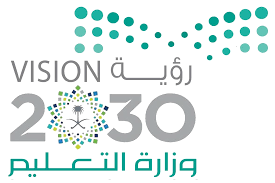 اسم الطالب/ه .........................وزارة التعليمرقم الجلوس : .........................إدارة تعليم منطقة .....................المادة : انجليزي    مكتب التعليم ب........................الزمن : ساعة ونصفمدرسة : ..............................الصف :                                       فصل (     )اسم المصحح / ه:التوقيع  :الدرجة رقما :اسم المراجع / ه  :التوقيع  : الدرجة كتابة :اختبار نهاية الفصل الدراسي  الأول للعام الدراسي    1444  – لغة انجليزية –– للصف  الرابع ابتدائياختبار نهاية الفصل الدراسي  الأول للعام الدراسي    1444  – لغة انجليزية –– للصف  الرابع ابتدائياختبار نهاية الفصل الدراسي  الأول للعام الدراسي    1444  – لغة انجليزية –– للصف  الرابع ابتدائيA . It's nice to meet you, too.   B. I live in Riyadh.1 – It's nice to meet you .A .  I am 13  .                     B.   Hi2 – Hello!A . My name is Nora.              B . I am fine, thank you.3-What is your name?A. It's nice to meet you, too.    B.  Thank you.4 –Wow!  I like your thobe.A .  I am doing my homework.    B. He is watching TV.5- What are you doing?A.   I am wearing green  .        B.  I am 13  .6- Who is wearing green ?_________________________________________________________1 – a – I – cap -  am - wearing .      (Rearrange)_________________________________________________________2 – hungry – I  – am .                         (Rearrange)whosewhowhat3- ______ book is this?   It’s not mine.  (choose)playingwatchingdoing(choose)      	4- I am ______ karate .FifthSecondFourth(choose)      	5-Third, ______ ,  Fifth1. She is watching TV.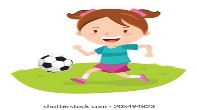 2. I am wearing a hat.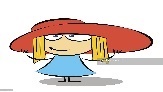 3. Clap your hands.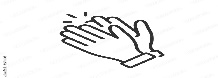  He is sleepy ..4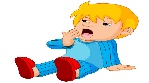 areamis 1 –  she ___ cold     .  isaream 2- What __ the matter?myammine 3 –  It's  ___ pen     .  wearswearingwear 4- Who is  _____ green ?playplaysplaying 5- I  am _____ football. 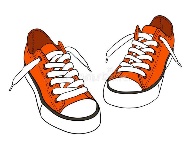 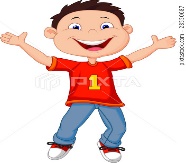 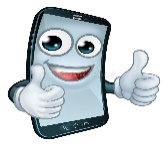 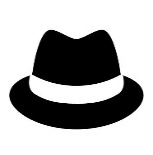 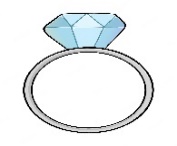 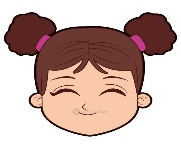 --------------------------------------------------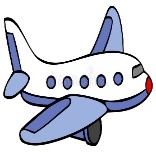 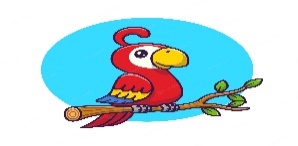 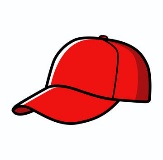 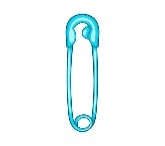 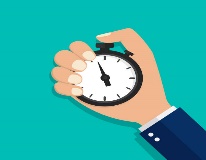 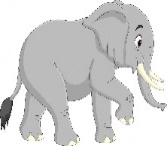 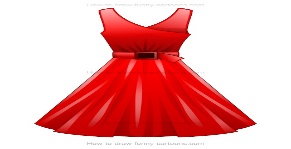 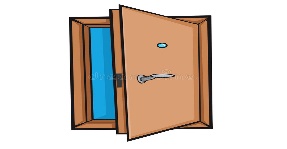 _ _ane_arrotc_ pP_ nt_ m_ele_ _ant_ _ ess_ oor